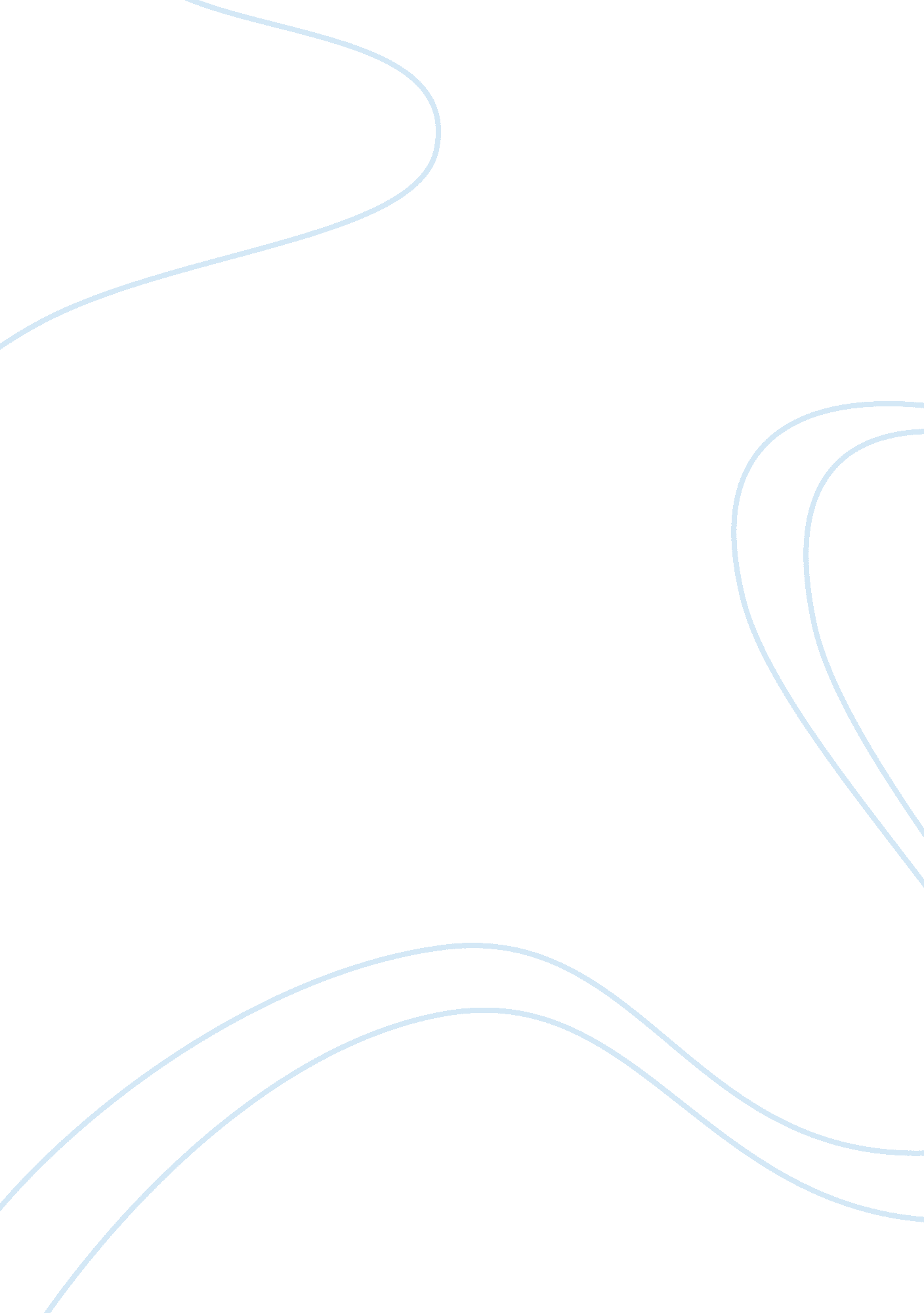 Global warming assignment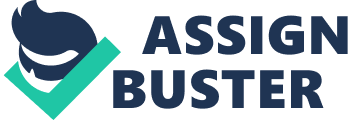 A warming climate will bring changes that can affect our water supplies, agriculture, power, and transportation systems, the natural environment, and even our own health and safety. Carbon dioxide can remain in the atmosphere for nearly a century. This means the earth will continue to become warmer and warmer by the century. Carbon dioxide (CO) and other greenhouse gases always have been present in the atmosphere, keeping the earth hospitable to life by trapping heat. Yet, since the industrial revolution, emissions of these gases from human activity have accumulated steadily, trapping more heat and giving out the natural greenhouse effect. As a result, global average temperatures have risen both on land and in the oceans, with huge impacts already occurring that increasingly severe changes in the future. Polar ice is melting. Glaciers around the globe are in retreat. Storms are increasing in intensity. Ecosystems around the world already are reacting, as plant and animal species struggle to adapt to a shifting climate, and new climate-related threats emerge. Global warming is effective to us and our lives. It is very harmful to our health. Climate change is one of the most serious public health threats facing us today. Few people are aware of how it can affect them. Children, the elderly, and communities living in poverty are most seriously in danger. Heat waves can lead to heat stroke and dehydration. Those are the most common cause of weather-related deaths. Although heat related illnesses and deaths will increase with the temperatures, climate change is expected to also attack human health with dirtier air and water. More flood-related accidents and injuries, threats to food supplies, hundreds Of millions Of environmental effuses, and stress on many ecosystems are also a threat. Food is affected by the climate change. Climate change is not allowing farmers to grow enough food for markets to sell. Insect and plant pests may survive or even reproduce more often each year if cold winters no longer keep them in check. New pests also invade new regions as temperature and humidity conditions change. For example, lower-latitude pests may move to higher latitudes. Pollution is a huge problem that causes global warming. Factories are allowing fumes to exit into the air that humans are breathing. Factories cause IR pollution by waste products coming from inside the factories making different materials emitting into the air and in the water. Factories, in general, are associated with manufacturing products, and many times that requires using many different materials in the creative process. As chemicals, heat and waste from the new products go through assembly, they all need to be removed from the factory. Open air vents, and chimneys release the pollution from the factory into the air. Also, too many cars are driving around causing that as well. Vehicles contain many different fluids, including motor oil, antifreeze, gasoline, air-conditioning refrigerants, and brake, transmission, hydraulic and windshield-wiper fluids. In most cases, these fluids are toxic to humans and animals, and can pollute Waterways if they leak from a vehicle or are disposed of incorrectly. Many vehicle fluids are exposed to heat and oxygen while an engine is running, and undergo chemical changes. These fluids also pick up heavy metals from engine wear and tear, making them even more toxic to the environment. Air and global warming pollution harms people, wildlife, and our environment. Taking action to help global warming would affect us all in a positive way. Using less heat and air conditioning is one way to start. Adding insulation to your walls and attic. Installing weather striping around doors and windows can lower heating costs. Reducing the amount of energy you need to cool your home will allow you to save a lot of money. Turing down the heat while you are sleeping at night or off during the day helps lower CO emissions.. Driving less will not only save you money, but it will also help the environment. Carpooling would be a good way to have less pollution as well. Encouraging others to take consideration in these ideas would be a great thing to do. Improve the gas mileage of your automobile by performing regular maintenance, checking and replacing the air filter regularly and keeping the tires well inflated. Excess weight in a vehicle can affect the gas mileage, so unload unnecessary items from the trunk and remove roof racks when not in use. You can reduce emissions through simple actions like changing a light bulb, powering down electronics, using less water, and recycling. Walking and riding a bike are goods forms of non-pollution and exercise as well. Driving a car, using electricity to light and heat your home, and throwing away garbage all lead to greenhouse gas emissions. Sharing ideas with other people on how to save money and help the environment could cause a lot of change. Recycling and energy conserving would be great to tell everyone you know to start doing. Recycle paper, newspapers, beverage containers, batteries, electronic equipment and other recyclable goods. Purchase products made from recycled materials. Recycling, repairing and reusing items cuts down on greenhouse gas emissions associated with manufacturing and distribution. 